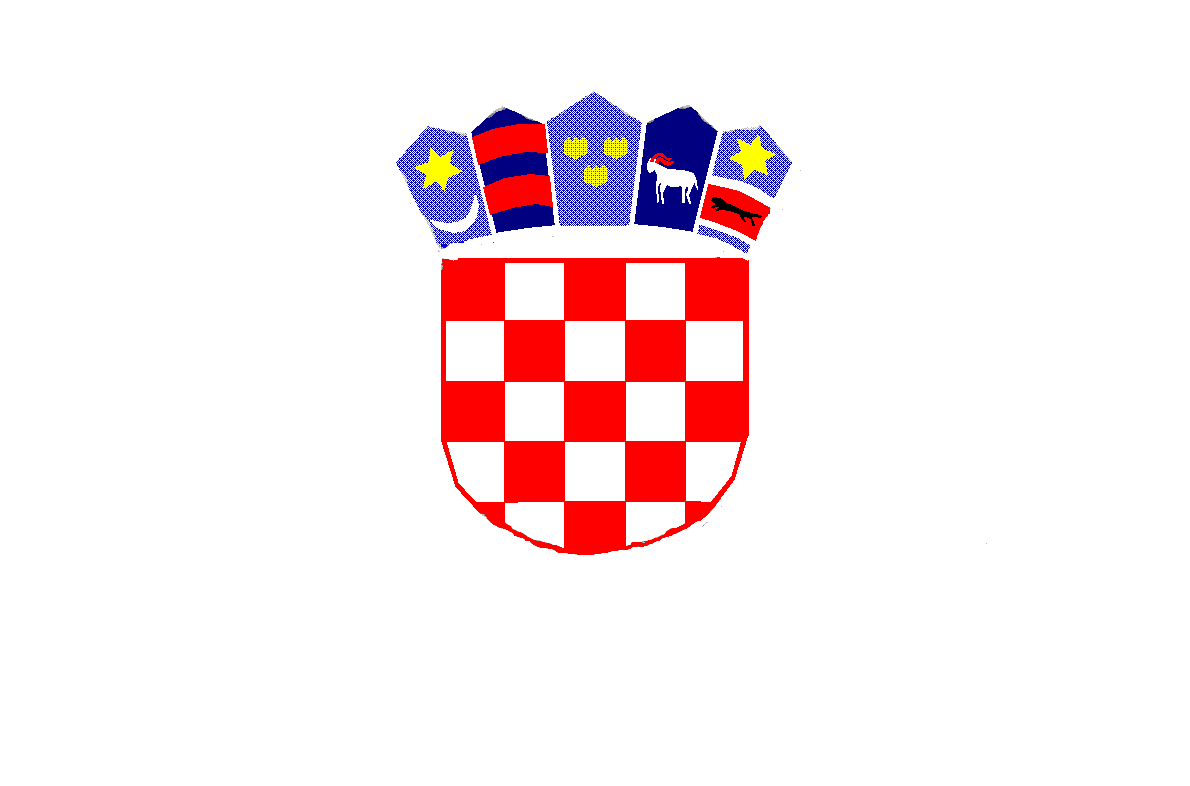 REPUBLIKA HRVATSKAMEĐIMURSKA ŽUPANIJAOPĆINA MALA SUBOTICAOSNOVNA ŠKOLATOMAŠA GORIČANCAMALA SUBOTICAGLAVNA 55, 40321 MALA SUBOTICAKLASA:130-04/20-02/03URBROJ: 2109-35/01-20-1Mala Subotica, 5. ožujka 2020. godinePovjerenstvo za provedbu javnog poziva i izbor najpovoljnije ponude za školsku ekskurziju učenika četvrtih razreda u šk.god. 2019./2020. donosi ODLUKUo izboru ponuđača usluge po javnom pozivu 1/2020.Na sastanku Povjerenstva za provedbu javnog poziva i izbor najpovoljnije ponude za školsku ekskurziju učenika četvrtih razreda,  održanog  2. 3. 2020.  odabrane su ponude turističkih agencija koje udovoljavaju uvjetima javnog poziva, te ih ovim putem pozivamo da predstave svoje ponude na roditeljskom sastanku koji će se održati 9.3.2020. u 17.30 h, u OŠ Tomaša Goričanca Mala Subotica.Turističke agencije koje udovoljavaju uvjetima javnog poziva:1. TAUBEK TOURS, Ivanovec2. RUDI – TRAVEL, ČakovecTuristička agencija koja ne udovoljava uvjetima javnog poziva:TRAKOSTYAN TOURS d.o.o., Varaždinske Toplice  Povjerenstvo za provedbu javnog poziva i izbor najpovoljnije ponude